УПРАВЛЕНИЕ ФИНАНСОВ ЛИПЕЦКОЙ ОБЛАСТИП Р И К А З                                                                              г. Липецк№  27-НП                                                                                                       «30»    мая     2022  г.По результатам проведения мониторинга нормативных правовых актов управления финансов Липецкой областиПРИКАЗЫВАЮ:Признать утратившими силу:	приказ управления финансов Липецкой области от 24 января 2008 года № 7 «О порядке оценки надежности (ликвидности) банковской гарантии, поручительства, предоставляемых принципалами в обеспечение исполнения своих обязательств по государственной гарантии Липецкой области»;	приказ управления финансов Липецкой области от 24 января 2008 года № 8 «Об утверждении порядка анализа финансового состояния организации в целях предоставления государственной гарантии Липецкой области и оценки надежности (ликвидности) предлагаемых в качестве обеспечения поручительств»;	приказ управления финансов Липецкой области от 29 мая 2008 года        № 44 «О расчете долговой нагрузки на областной бюджет и объема возможного привлечения новых долговых обязательств на плановый период»; Отделу государственного долга и долговой политики    (Труфанова С.В.) обеспечить публикацию настоящего приказа в газете «Липецкая газета» и на Официальном интернет-портале правовой информации (www.pravo.gov.ru), в сети Интернет на официальном сайте администрации Липецкой области и интернет-портале бюджетной системы Липецкой области.Заместитель главы администрацииобласти – начальник управленияфинансов Липецкой области                                                   В.М. Щеглеватых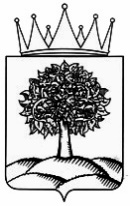 О признании утратившими силу отдельных нормативных правовых актов управления финансов Липецкой области